Publicado en CDMX el 23/02/2022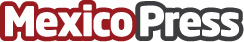 México se ubicó entre los diez países más atacados con ransomware en 2021: SonicWallEn América Latina, Brasil registró la mayor cantidad de ataques de Ransomware (33+M) que cualquier país en la región, lo que lo convierte en el más peligroso para los ataques de ransomware. Colombia (11+M) también se ubicó entre los diez países más atacados con ransomware; mientras que México, se metió entre los 10 principales países con ataques de ransomware en 2021Datos de contacto:Carlos Soto 5532322068Nota de prensa publicada en: https://www.mexicopress.com.mx/mexico-se-ubico-entre-los-diez-paises-mas Categorías: Hardware Software Ciberseguridad http://www.mexicopress.com.mx